Информационный  бюллетеньСельского поселения «Пустозерский сельсовет» Заполярного районаНенецкого автономного округа* * * * * * * * * * * * * * * * * * * * * * * * * * * * * * * * * * * * СОВЕТ ДЕПУТАТОВСЕЛЬСКОГО ПОСЕЛЕНИЯ «ПУСТОЗЕРСКИЙ СЕЛЬСОВЕТ»ЗАПОЛЯРНОГО РАЙОНАНЕНЕЦКОГО АВТОНОМНОГО ОКРУГАТридцать  шестое (внеочередное) заседание 27- го созыва РЕШЕНИЕот  05   августа 2021 года № 1О ВНЕСЕНИИ  ИЗМЕНЕНИЙ  В УСТАВ  СЕЛЬСКОГО  ПОСЕЛЕНИЯ «ПУСТОЗЕРСКИЙ СЕЛЬСОВЕТ» ЗАПОЛЯРНОГО  РАЙОНА  НЕНЕЦКОГО АВТОНОМНОГО  ОКРУГА	Руководствуясь решением Совета депутатов  Сельского поселения «Пустозерский сельсовет» Заполярного района Ненецкого  автономного округа от   17.06.2021  № 6 «О проекте решения «О внесении изменений в Устав Сельского поселения «Пустозерский сельсовет» Заполярного района Ненецкого автономного округа», принимая во внимание результаты участия граждан в обсуждении проекта решения «О внесении изменений в Устав Сельского поселения «Пустозерский сельсовет» Заполярного района Ненецкого автономного округа», в соответствии с федеральным и окружным законодательством, Совет депутатов Сельского поселения «Пустозерский сельсовет» Заполярного района Ненецкого автономного округа РЕШИЛ:	 1.  Внести прилагаемые изменения в Устав Сельского поселения «Пустозерский сельсовет» Заполярного района Ненецкого автономного округа.	2. Принятые изменения и дополнения подлежат государственной регистрации в установленном законом порядке. 3. Настоящее решение подлежит официальному опубликованию (обнародованию) после государственной регистрации и вступает в силу после официального опубликования (обнародования).Глава Сельского поселения                                                                  «Пустозерский сельсовет ЗР НАО                                                               С.М.Макарова   Приложение к решению Совета депутатов Сельского поселения«Пустозерский  сельсовет» Заполярного районаНенецкого автономного округаот  05.08.2021 № 1Изменения в Устав Сельского поселения «Пустозерский сельсовет» Заполярного района Ненецкого автономного округа1. Пункт 6 статьи 23 изложить в следующей редакции:«6. Совет депутатов не обладает правами юридического лица.».	2. Часть 1 статьи 47 изложить в следующей редакции: «1. Избирательная комиссия Сельского поселения «Пустозерский сельсовет» Заполярного района  Ненецкого автономного округа  (далее  по тексту настоящего Устава – избирательная комиссия муниципального образования) является коллегиальным органом, формируемым в порядке определенном федеральным законодательством, законодательством Ненецкого автономного округа, устанавливающими основные гарантии избирательных прав и права на участие в референдуме граждан Российской Федерации.       Официальное наименование избирательной комиссии муниципального образования – Избирательная комиссия  Сельского поселения «Пустозерский  сельсовет» Заполярного района Ненецкого автономного округа.Сокращенное официальное наименование избирательной комиссии муниципального образования - Избирательная комиссия Сельского поселения «Пустозерский сельсовет» ЗР НАО.».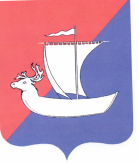 АДМИНИСТРАЦИЯ СЕЛЬСКОГО ПОСЕЛЕНИЯ «ПУСТОЗЕРСКИЙ  СЕЛЬСОВЕТ» ЗАПОЛЯРНОГО РАЙОНА НЕНЕЦКОГО АВТОНОМНОГО ОКРУГАП О С Т А Н О В Л Е Н И Еот   29.12.2021   № 124/1с. Оксино Ненецкий автономный округО ВНЕСЕНИИ ИЗМЕНЕНИЙ В ПОСТАНОВЛЕНИЕ АДМИНИСТРАЦИИ МУНИЦИПАЛЬНОГО ОБРАЗОВАНИЯ «ПУСТОЗЕРСКИЙ СЕЛЬСОВЕТ» НЕНЕЦКОГО АВТОНОМНОГО ОКРУГА ОТ 30.12.2020 №132 «ОБ  УТВЕРЖДЕНИИ  МУНИЦИПАЛЬНОЙ  ПРОГРАММЫ  «СТАРШЕЕ  ПОКОЛЕНИЕ» НА 2021 ГОД НА ТЕРРИТОРИИ  МУНИЦИПАЛЬНОГО ОБРАЗОВАНИЯ «ПУСТОЗЕРСКИЙ СЕЛЬСОВЕТ» НЕНЕЦКОГО АВТОНОМНОГО ОКРУГА»Администрация Сельского поселения «Пустозерский сельсовет» Заполярного района Ненецкого автономного округа ПОСТАНОВЛЯЕТ:1. Внести изменения в муниципальную программу «Старшее поколение» на 2021 год, утвержденную  постановлением  Администрации  муниципального образования  «Пустозерский сельсовет» Ненецкого автономного округа  от 30.12.2020 №132, в части финансирования мероприятий и утвердить ее в новой редакции (прилагается).2.  Настоящее Постановление вступает в силу после его официального опубликования (обнародования) и подлежит размещению на официальном сайте  Сельского поселения «Пустозерский сельсовет» Заполярного района Ненецкого автономного округа. Глава Сельского поселения«Пустозерский сельсовет» ЗР НАО                                                     С.М.Макарова                                                                                                                                 Утверждена ПостановлениемАдминистрации Сельского поселения «Пустозерский  сельсовет» ЗР НАО                                                                                                                от   30.12.2020 № 132(в ред. пост. от 29.12.2021 №124/1) МУНИЦИПАЛЬНАЯ ПРОГРАММА«СТАРШЕЕ ПОКОЛЕНИЕ» на 2021 годЗаказчик: Администрация муниципального  образования «Пустозерский сельсовет» Ненецкого автономного округа1. Цели и задачи программы: улучшение качества жизни граждан старшего поколения путем обеспечения доступности культурно -досуговых услуг, содействия активному участию пожилых граждан в жизни общества, привлечение общественного внимания к проблемам старшего поколения, повышение социальной активности ветеранов, организация досуга граждан старшего поколения, реализация их творческого потенциала, создание условий для вовлечения пенсионеров в занятия физической культурой и спортом.2. Перечень мероприятий программы, ожидаемые конечные результаты реализации и необходимый объем финансирования:3. Обоснования и расчеты объемов финансирования.АДМИНИСТРАЦИЯ СЕЛЬСКОГО ПОСЕЛЕНИЯ «ПУСТОЗЕРСКИЙ  СЕЛЬСОВЕТ» ЗАПОЛЯРНОГО РАЙОНА НЕНЕЦКОГО АВТОНОМНОГО ОКРУГАП О С Т А Н О В Л Е Н И Еот   26.01 .2022    № 6с. Оксино Ненецкий автономный округО  ВНЕСЕНИИ ИЗМЕНЕНИЙ  В ПОСТАНОВЛЕНИЕ  АДМИНИСТРАЦИИ  СЕЛЬСКОГО ПОСЕЛЕНИЯ  «ПУСТОЗЕРСКИЙ СЕЛЬСОВЕТ» ЗАПОЛЯРНОГО РАЙОНА  НЕНЕЦКОГО АВТОНОМНОГО ОКРУГА ОТ 30.12.2021  №12 «ОБ  УСТАНОВЛЕНИИ ЭКОНОМИЧЕСКИ ОБОСНОВАННЫХ ТАРИФОВ  НА  УСЛУГИ  ОБЩЕСТВЕННЫХ  БАНЬ  НА  ТЕРРИТОРИИ  СЕЛЬСКОГО ПОСЕЛЕНИЯ «ПУСТОЗЕРСКИЙ  СЕЛЬСОВЕТ» ЗАПОЛЯРНОГО РАЙОНАНЕНЕЦКОГО АВТОНОМНОГО ОКРУГА МУНИЦИПАЛЬНОМУ  КАЗЕННОМУ  ПРЕДПРИЯТИЮ «ПУСТОЗЕРСКОЕ» НА 2022 ГОД»Администрация  Сельского поселения «Пустозерский сельсовет» Заполярного района Ненецкого автономного округа ПОСТАНОВЛЯЕТ:1.   Внести изменения  в постановление  Администрации  Сельского поселения «Пустозерский сельсовет» Заполярного района  Ненецкого автономного округа  от 30.12.2021 №12 «Об установлении  экономически  обоснованных  тарифов  на  услуги  общественных  бань  на  территории Сельского поселения «Пустозерский сельсовет» Заполярного района Ненецкого автономного округа  муниципальному  казенному  предприятию  «Пустозерское»  на 2022 год»:1.1. абзац 1 изложить в следующей редакции « с 1 января 2022 года по 31  марта 2022 года  в размере  5 424 (Пять тысяч  четыреста  двадцать  четыре) рубля  74 коп.  одного посещения (помывки)».2. Настоящее  Постановление вступает в силу после его официального опубликования (обнародования) и распространяется на правоотношения,  возникшие  с 1 января 2022 года.Глава Сельского поселения«Пустозерский сельсовет» ЗР НАО                                                           С.М.МакароваИнформационный бюллетень № 2,  2022  Издатель: Администрация Сельского поселения «Пустозерский сельсовет» ЗР  НАО и  Совет депутатов Сельского поселения «Пустозерский сельсовет» ЗР НАО. Село  Оксино, редактор  Батманова М.В. Тираж 30  экз. Бесплатно. Отпечатан на принтере Администрации Сельского поселения «Пустозерский сельсовет» ЗР НАО    О Ф И Ц И А Л Ь Н ОN п/пНаименование    
    мероприятияОжидаемые конечные 
    результатыОжидаемые конечные 
    результатыСрок    
исполнения 
мероприятияНеобходимый  
    объем     
финансирования
 (тыс. руб.)N п/пНаименование    
    мероприятияЕдиница 
измерения Кол-во  Срок    
исполнения 
мероприятияНеобходимый  
    объем     
финансирования
 (тыс. руб.)1    Организация поздравлений юбиляров  (65 лет, 70 лет, 75 лет, 80 лет, 85 лет, 90 лет и старше) с вручением ценного подарка.человек32В течение 2021 года 63,72Организация мероприятий в честь юбилея Победы в Великой Отечественной войнечеловек40Май 2021 г.51,13Организация мероприятий,посвященных Дню пожилых людей.человек30Октябрь 2020 г.15,04Организация мероприятий к празднованию Нового годачеловек15Декабрь 2020 г.11,25Организация мероприятий  для вовлечения пенсионеров в занятиях физической культурой и спортомчеловек15Май,октябрь 2021г9,0ИТОГО ПО ПРОГРАММЕ:ИТОГО ПО ПРОГРАММЕ:ИТОГО ПО ПРОГРАММЕ:ИТОГО ПО ПРОГРАММЕ:ИТОГО ПО ПРОГРАММЕ:150,0Наименование мероприятия подпрограммыИсточник финансирования  Расчет необходимых финансовых ресурсов на реализацию мероприятияОбщий объем финансовых ресурсов необходимых для реализации мероприятия Организация поздравлений юбиляров (65 лет, 70 лет, 75 лет, 80 лет, 85 лет, 90 лет и старше) с вручением ценного подарка.Бюджет МО «Пустозерский сельсовет» НАОВ рамках данного мероприятия запланировано:1. Приобретение  ценных подарков (32 шт.).2. Приобретение поздравительных открыток (32шт.). 63,7тыс. руб.Организация мероприятий в честь дня Победы в Великой Отечественной войнеБюджет МО «Пустозерский сельсовет» НАОВ рамках данного мероприятия запланировано проведение праздничного вечера.Расходы производятся в соответствии с нормативно-правовым актом Администрации МО «Пустозерский сельсовет» НАО регламентирующим нормы расходования средств местного бюджета при проведении мероприятий и предоставленных Советом ветеранов смет на проведение мероприятий.51,1 тыс.руб.Организация мероприятий,посвященных Дню пожилых людей.Бюджет МО «Пустозерский сельсовет» НАОВ рамках данного мероприятия запланировано проведение праздничного вечера.Расходы производятся в соответствии с нормативно-правовым актом Администрации МО «Пустозерский сельсовет» НАО регламентирующим нормы расходования средств местного бюджета при проведении мероприятий и предоставленных Советом ветеранов смет на проведение мероприятий.15,0 тыс.руб.Организация мероприятий к празднованию Нового годаБюджет МО «Пустозерский сельсовет» НАОВ рамках данного мероприятия запланировано проведение праздничного вечера.Расходы производятся в соответствии с нормативно-правовым актом Администрации МО «Пустозерский сельсовет» НАО регламентирующим нормы расходования средств местного бюджета при проведении мероприятий и предоставленных Советом ветеранов смет на проведение мероприятий. 11,2тыс.руб.Организация мероприятий  для вовлечения пенсионеров в занятиях физической культурой и спортом.Бюджет МО «Пустозерский сельсовет» НАОВ рамках данного мероприятия запланированы расходы среди пенсионеров муниципального образования «Спартакиада пенсионеров», посвященных Дню Победы, Дню Пожилых людей согласно представленных смет.     9,0 тыс.руб.